What would happen if you didn’t sleep?By: Claudia Aguirrehttps://tinyurl.com/nosleep141By the end of Randy Gardner’s experiment, he experienced: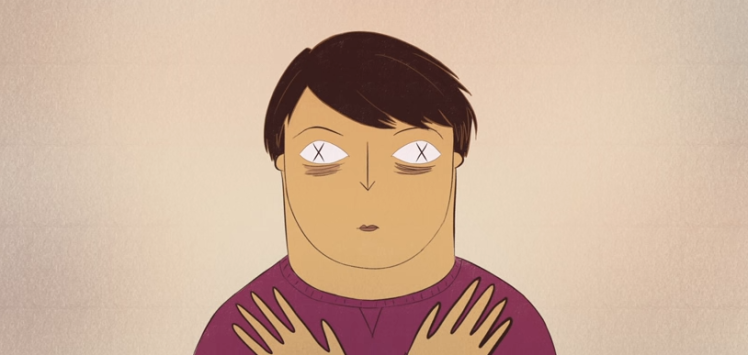 HallucinationsConcentration problemsShort-term memory problemsParanoiaAll of the aboveLosing sleep has been linked to Increased inflammationHigh blood pressureObesityAll of the aboveNone of the aboveHow much sleep do adolescents need5-6 hours9-10 hours7-8 hours12-13 hours2-3 hoursThis non-REM sleep is when __________ is repaired and our bodies replenish themselves.Studies show that approximately _______ percent of adolescents are sleep deprived.9566758030Which substance mentioned in the video builds up and causes ‘sleep pressure’?AdenosineGlutamineHistamineGlycineNone of the aboveScientists found something called the glymphatic system. A clean-up mechanism that removes this _____________________ and is much more active when we’re asleep. It works by using cerebrospinal fluid to flush away _____________ by-products that accumulate between cells.What are some of the cognitive effects of sleeplessness? (2 points)